                                                                                              ПРОЕКТ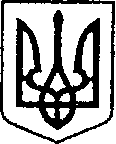                                                  У К Р А Ї Н А            (№ 690 від 04.11.21р.) ЧЕРНІГІВСЬКА ОБЛАСТЬ                     Н І Ж И Н С Ь К А    М І С Ь К А    Р А Д А   сесія VIII скликанняР І Ш Е Н Н Явід              2021 р.	                     м. Ніжин	                             №          /2021Відповідно до статей 25, 26, 42, 59, 60, 73 Закону України «Про місцеве самоврядування в Україні», Закону України «Про оренду державного та комунального майна» від 03 жовтня 2019 року №157-XI, Порядку передачі в оренду державного та комунального майна, затвердженого постановою Кабінету Міністрів України від 03 червня 2020р. №483 «Деякі питання оренди державного та комунального майна», Регламентy Ніжинської міської ради Чернігівської області, затвердженого рішенням Ніжинської міської ради від       27 листопада 2020 року №3-2/2020 (зі змінами), враховуючи заяву Акціонерного товариства «Державний ощадний банк України» №29/123.25-14/2496 від 25.10.2021р., міська рада вирішила:1. Припинити договір оренди нерухомого майна, що належить до комунальної власності територіальної громади міста Ніжина № 22 від                             27 вересня 2017 року укладеного з Акціонерним товариством «Державний ощадний банк України» на нежитлове приміщення №2, загальною площею               24,7 кв. м., за адресою: місто Ніжин, вулиця Космонавтів, будинок 52, у зв’язку з заявою орендаря.2. Управлінню комунального майна та земельних відносин Ніжинської міської ради Чернігівської області та комунальному підприємству «Керуюча компанія «Північна» Ніжинської міської ради Чернігівської області вжити заходів щодо реалізації цього рішення згідно Закону України «Про оренду державного та комунального майна» від 03 жовтня 2019 року №157-XI, Порядку передачі в оренду державного та комунального майна, затвердженого постановою Кабінету Міністрів України від 03 червня 2020р. №483 «Деякі питання оренди державного та комунального майна».3. Начальнику відділу комунального майна управління комунального майна та земельних відносин Ніжинської міської ради Федчун Н.О., забезпечити оприлюднення даного рішення на офіційному сайті Ніжинської міської ради протягом п’яти робочих днів після його прийняття.4. Організацію виконання даного рішення покласти на першого заступника міського голови з питань діяльності виконавчих органів ради Вовченка Ф. І., начальника управління комунального майна та земельних відносин Ніжинської міської ради Чернігівської області Онокало І.А., та директора комунального підприємства «Керуюча компанія «Північна» Ніжинської міської ради Чернігівської області Шаповалова Д.О.5. Контроль за виконанням даного рішення покласти на постійну комісію міської ради з питань житлово-комунального господарства, комунальної власності, транспорту і зв’язку та енергозбереження (голова комісії – Дегтяренко В.М.).Міський голова						                Олександр КОДОЛАПОЯСНЮВАЛЬНА ЗАПИСКА                          до проекту рішення Ніжинської міської ради «Про припинення договору оренди нерухомого майна, що належить до комунальної власності територіальної громади міста Ніжина № 22 від                    27 вересня 2017 року укладеного з Акціонерним товариством «Державний ощадний банк України»Проект рішення Ніжинської міської ради «Про припинення договору оренди нерухомого майна, що належить до комунальної власності територіальної громади міста Ніжина № 22 від 27 вересня 2017 року укладеного з Акціонерним товариством «Державний ощадний банк України»:1 – передбачає дострокове припинення договору оренди нерухомого майна, що належить до комунальної власності територіальної громади міста Ніжина № 22 від 27 вересня 2017 року укладеного з Акціонерним товариством «Державний ощадний банк України» на нежитлове приміщення №2, загальною площею 24,7 кв. м., за адресою: місто Ніжин, вулиця Космонавтів, будинок 52, у зв’язку з заявою орендаря;2 – підстава для підготовки: заява Акціонерного товариства «Державний ощадний банк України» №29/123.25-14/2496 від 25.10.2021р;3 – проект рішення підготовлений з дотриманням норм Конституції України, Закону України «Про місцеве самоврядування в Україні», Закону України «Про оренду державного та комунального майна», Порядку передачі в оренду державного та комунального майна, затвердженого постановою Кабінету Міністрів України від 03 червня 2020р. №483 «Деякі питання оренди державного та комунального майна», Регламентy Ніжинської міської ради Чернігівської області, затвердженого рішенням Ніжинської міської ради від       27 листопада 2020 року №3-2/2020 (зі змінами);4 – реалізація запропонованого рішення дозволить достроково припинити договір оренди нерухомого майна, що належить до комунальної власності територіальної громади міста Ніжина № 22 від 27 вересня 2017 року укладеного з Акціонерним товариством «Державний ощадний банк України» на нежитлове приміщення №2, загальною площею 24,7 кв. м., за адресою: місто Ніжин, вулиця Космонавтів, будинок 52, у зв’язку з припиненням роботи ТВБВ №10024/0286 Філії-Чернігівське обласне управління АТ «Ощадбанк», яке розміщене в орендованому приміщенні; 5 – відповідальний за проект рішення – начальник відділу комунального майна управління комунального майна та земельних відносин Федчун Н. О.Начальник управління комунального майната земельних відносин Ніжинської міської ради	            Ірина ОНОКАЛОПро припинення договору оренди нерухомого майна, що належить до комунальної власності територіальної громади міста Ніжина № 22 від                    27 вересня 2017 року укладеного з Акціонерним товариством «Державний ощадний банк України»Подає:Начальник управління комунального майната земельних відносин Ніжинської міської ради                              Ірина ОНОКАЛОПогоджують:Перший заступник міського голови з питань діяльності виконавчих органів ради                            Федір ВОВЧЕНКОСекретар Ніжинської міської ради                               Юрій ХОМЕНКОНачальник відділу юридично-кадрового забезпечення апарату виконавчого комітету Ніжинської міської ради                                 В’ячеслав ЛЕГАГоловний спеціаліст-юрист відділу бухгалтерського обліку, звітності та правового забезпечення управління комунального майна та земельних відносин Ніжинської міської ради                           Сергій САВЧЕНКОГолова постійної комісії міської ради з питань житлово-комунального господарства, комунальної власності, транспорту і зв’язку та енергозбереження                   Вячеслав ДЕГТЯРЕНКОГолова постійної комісії міської ради з питаньрегламенту, законності, охорони прав і свобод громадян, запобігання корупції, адміністративно-територіального устрою, депутатської діяльності та етики                            Валерій САЛОГУБ